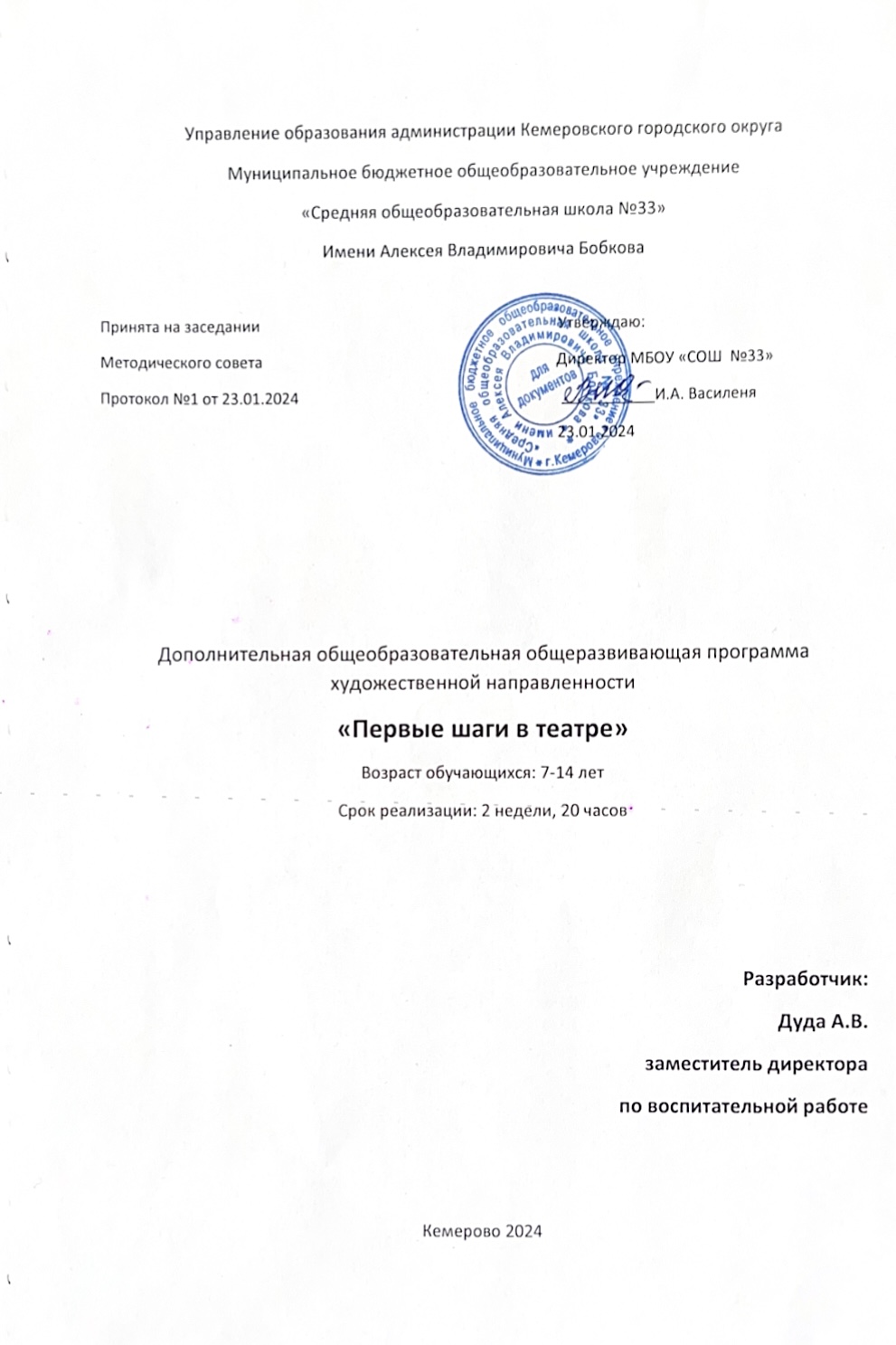 СОДЕРЖАНИЕРаздел №1. Комплекс основных характеристик программыПояснительная записка……………………………………….3Цели и задачи программы………………………….……..….5Содержание программы……………………………….…..…6Планируемые результаты…………………….……………..10             Раздел №2. Комплекс организационно – педагогических условий                 2.1.        Календарно – тематический план…………….…………….11                 2.2.        Условия реализации программы……………………………11                 2.3.        Формы контроля……………………………………………...12                 2.4.        Оценочные материалы………………………………….……13                 2.5.        Методические материалы………………………..……..……15                 2.6.        Список литературы ……………..……………………..……..16Раздел 1. Комплекс основных характеристик программыПояснительная записка Дополнительная общеобразовательная программа «Первые шаги в театре» реализуется в рамках художественной направленности, так как содержание программы направлено на развитие творческое самовыражение учащихся.Программа ориентирована на развитие элементов культуры речи и движения, навыков эстетической оценки произведений художественной литературы посредством театральной деятельности.Программа составлена в соответствии со следующими нормативными документами:Федеральным законом от 29.12.2012 № 273-ФЗ «Об образовании в Российской Федерации»;Федеральным проектом «Успех каждого ребенка», утвержденным 07.12.2018;Распоряжением Правительства Российской Федерации от 29.05.2015 № 996-р «Об утверждении Стратегии развития воспитания в Российской Федерации на период до 2025 года»;Концепцией развития дополнительного образования детей до 2030 года, утвержденной распоряжением Правительства Российской Федерации от 31.03.2022 № 678-р (далее – Концепция);Постановлением Главного государственного санитарного врача РФ от 28.09.2020 № 28 «Об утверждении санитарных правил СП 2.4.3648-20«Санитарно-эпидемиологические требования к организациям воспитания и обучения, отдыха и оздоровления детей и молодежи»;Постановлением Главного государственного санитарного врача РФ от 28.01.2021 № 2 «Об утверждении санитарных правил и норм СанПиН 1.2.3685-21 «Гигиенические нормативы и требования к обеспечению безопасности и (или) безвредности для человека факторов среды обитания»;Приказом Минпросвещения России от 27.07.2022 № 629 «Об утверждении Порядка организации и осуществления образовательной деятельности по дополнительным общеобразовательным программам»;Приказом Министерства труда и социальной защиты РФ от 22.09.2021 №652н «Об утверждении профессионального стандарта «Педагог дополнительного образования детей и взрослых»;Методическими рекомендациями по проектированию дополнительных общеобразовательных программ.Уставом и локальными актами МБОУ «СОШ №33» Уровень программы: стартовый.Актуальность программы «Первые шаги в театре» заключается в создании условий для личностного развития учащихся, позитивной социализации путем развития художественного воображения, необходимого для развития творческих способностей учащихся.Театральная деятельность имеет большой потенциал воспитания, обучения, развития: развивается познавательная активность и учебная мотивация. Театральная деятельность способствует развитию речи и коммуникативных навыков, создает условия для развития эмоционального интеллекта, помогает адаптироваться в социокультурной ситуации.Театральная деятельность предполагает артистический тренинг, который формирует творческие способности, помогает учащимся утвердиться как самостоятельной личности, почувствовать себя уверенным в общении с другими детьми и на сцене.Отличительной особенностью данной программы является возможность взаимодействия учащихся, родителей и педагога при подготовке к мероприятиям, открытым и творческим занятиям, содействует усилению воспитательного эффекта, проводимого в комплексе семьи и образовательного учреждения.Адресат программы. Программа «Первые шаги в театре» рассчитана на возраст от 7 до 14 лет без медицинских противопоказаний. Занятия по программе проводятся с объединением детей разного возраста с постоянным составом. Учащиеся набираются по желанию.Объем и срок освоения программы: краткосрочная программа. рассчитана на 20 часов, 2 недели.Режим занятий, периодичность и продолжительность занятий: количество учебных часов за 2 недели обучения – 20 часов.  Продолжительность занятия для учащихся –  2 часа в день (1 раз в день по 2 академических часа в группе).Формы обучения: очная, групповая.  Группа смешанная.Особенности организации образовательного процесса. Форма организации коллектива – группа. Формирование групп происходит по желанию детей без предварительного собеседования. Группы могут быть как одновозрастные, так и разновозрастные (старшие учащиеся выступают в качестве наставников у младших ребят).При организации образовательного процесса используются методы наблюдения, убеждения, стимулирования, создания ситуации успеха. Основой для совершенствования движений и воспитания у детей необходимых двигательных навыков, является восприятие музыки. Подбор музыкального     материала для ведения занятий  играет большую роль.Реализация воспитательной работы с учащимися проходит как в учебном процессе, так и во внеучебное время. Воспитание, наряду с обучением, является неотъемлемой частью педагогического процесса в творческом объединении. Целью воспитательной и внеучебной работы с учащимися является всестороннее развитие социализированной личности, обладающей социальной активностью и качествами гражданина Российской Федерации. 1.2.	Цели и задачиЦель обучения: развитие творческих способностей учащихся средствами театрального искусства.Задачи:Предметные:-	сформировать необходимые представления о театральном искусстве;-	сформировать актерские способности, культуру и технику речи;-	сформировать мотивационную направленность на продуктивную творческую деятельность (слушание музыки, драматизация литературных произведений, импровизация, музыкально-пластическое движение);Личностные:-         развить способности понимать и принимать учебную цель и задачу;-	сформировать активность, творческие инициативы;-	сформировать навык общения и коммуникации в коллективе.Метапредметные:-	развить индивидуальные, творческие способности обучающихся;-	развить точность и координацию движений, умение ориентироваться в малом и большом пространствах;-	развить воображение, выразительность речи;-	развить коммуникативные качества: умение общаться и сотрудничать со сверстниками в процессе образовательной, творческой деятельности; готовность и способность вести диалог с другими людьми и достигать в нем взаимопонимания.Содержание программы                                   1.1.1. Учебно-тематический планТаблица 11.3.2. Содержание учебно-тематического планаТема 1. Вводное занятие (1 час)Теория:Знакомство с программой обучения. Просмотр В\Ф. Техника безопасности, план эвакуации при Ч\П. Правила поведения во время занятия, на перемене. Правила дорожного движения.Ознакомление с правилами этики, безопасности и гигиеныПрактика: Вводная диагностикаТема 2. История сценического искусства (1 час)Теория (0,5ч.): Театр искусство коллективное, объединяющее ряд искусств: литературу, живопись, музыку, хореографию. Общее представление о видах и жанрах театрального искусства: драматический театр, музыкальный театр, театр кукол, радио и телетеатр. Актер и его роль в театре. Спектакль - результат труда многих людей. Театральные профессии. Театральная программа, афиша. Культура поведения в театреПрактика (0,5ч.): Участие в театральных играх и выполнение этюдов:«Покупка театрального билета», «Сегодня мы идем в театр». Выполнение упражнения-тренинга «Так и не так в театре (готовимся, приходим, смотрим)». Тренинг по культуре поведения «Как себя вести в театре».Тема 3. Актерское мастерство (4 часа)Теория(1 ч.): Профессия актера. Многообразие выразительных средств в театре. Исполнительское искусство актера. Искусство перевоплощения. Амплуа в театре. Роль сценографии и костюма в создании образа. Сценическое внимание: виды внимания, объекты внимания, управление вниманием. Творческое оправдание и фантазия. Сценическое общение. Бессловесные и словесные действия. Психофизическая выразительность речи.Практика (3 ч.): Участие в играх на развитие памяти, произвольного внимания, воображения, наблюдательности. Выполнение упражнений на развитие актёрских способностей: «Я – предмет», «Если бы», «Предлагаемые обстоятельства». Работа с партнёром. Выполнение упражнений «на общение»:«Я знаю, что ты любишь», «Импровизированный диалог», «Передатчик - приёмник». Выполнение этюдов на выразительность жестов. Выполнение упражнений и участие в играх на действия с воображаемым предметом. Выполнение этюдов с заданными обстоятельствами, этюдов на эмоции и вежливое поведение, одиночных этюдов по темам: животные, насекомые.Тема 4. Художественное чтение (2 часа)Теория: Выразительное чтение, громкость и отчетливость речи, посыл звука в зрительный зал. Буквы и звуки. Художественное чтение как вид исполнительского искусства. Основы практической работы над голосом.Практика: Чтение произведений художественной литературы. Понятие сюжет (фабула). Идея произведения. Анализ текста: пролог (зачин), завязка кульминация, развязка, эпилог. Главные и второстепенные персонажи.Дети изображают голосом, а затем пантомимой отдельные персонажи- сказочные или реальные, наделяя их характерными чертами. Отражают в соответствующих движениях повадки животных, птиц, а также трудовые действия людей. В некоторых играх присутствует элемент соревнования.Образные игры могут варьироваться по желанию детей.Тема 5. Сценическая речь (4 часа)Теория: Предмет сценической речи. Диапазон звучания. Темп речи. Интонация. Дыхательная гимнастика, фонационная (звуковая) гимнастика.Артикуляционная гимнастика. Гигиенический массаж, вибрационный массаж.Комплексы упражнений, тренирующих все части тела с акцентом на развитие гибкости и подвижности во время произнесения текста и выполнения сценической задачи: общее и различное.Практика: Выполнение упражнений для развития мышц губ, челюсти и языка, упражнений артикуляционной гимнастики. Выполнение дыхательной гимнастики. Выполнение дикционных упражнений, произнесение скороговорок. Голосовой тренинг. Участие в играх на выразительность и громкость голоса: «Оркестр», «Метание звуков», «Звук и движение». Выразительное чтение по ролям. Разучивание и инсценировка чистоговорок, скороговорок и стихов. Участие в играх со словами и звуками: «Ворона», «Чик- чирик», «Мишень», «Сочиняю я рассказ». «Все слова на букву…». Рассказывание сказок по памяти. Групповое составление рассказа.Тема 6. Сценическое движение (4 часа)Теория.Тело человека: его физические качества, двигательные возможности, проблемы и ограничения. Общие двигательные навыки. Пластика. Мышечная свобода.Понятия: точки зала (сцены); круг, колонна, линия (шеренга); темпы: быстро, медленно, умеренно.Понятие игра. Возникновение игры. Актуальность игры. Значение в театральном искусстве игры. Понятие театральная игра. Значение театральной игры. Пластические образы. Жесты. Театральные игры. Воображение и вера в вымысел.Этюды. Индивидуальные и групповые этюды. Этюды-пантомимы.Практика. Для развития гибкости тела, пластики рук, корпуса можно использовать упражнения и игры: «Времена года»; «В мире животных».Для снятия мышечных и психологических зажимов можно включать в занятия упражнения и игры на расслабления различных групп мышц:«Колбаски»; «Ловушка для птиц»; «Дискотека», «Невидимки», «Займи свое место».Для развития внимательности и уверенности на сцене можно предложить упражнения игры: «Дискотека»; «Повторяй за мной»; «Оловянные солдатики»;«Незнайка».Целесообразно	применять	игры	«Буратино»;	«Разминка»;	«Часики»;«Паровозик» для развития координации.Возможно включать в практическую деятельность региональный компонент: национальные игры, танцевальные элементы.Выполнение упражнений: «Сказка», «Ассоциация», «Борьба стихий»,«Ладонь», «Три точки» и др. Выполнение упражнений: «Круги внимания»,«Угадать шумы», «Искусственные шумы», «Радио», «Слышать одного» и др. Выполнение упражнений: «Узнать запахи», «Ощущения запаха», «Вкусовые ощущения»,     «Фотография»     и     др.     Выполнение     этюдов:     «Встреча»,«Знакомство», «Ссора», «Радость», «Удивление».Тема 7. Профессии будущего (2 часа)Теория (1ч.):Беседа-путешествие по атласу новых профессий в таких направлениях как «культура и искусство», «медиа и развлечения».Практика (1ч.):Навигатор	по	рынку	труда	будущего.	Построение	образовательной вертикалиТема 8. Итоговое занятие (2 час)Теория (1 ч.) Подведение итогов работы за год, анализ лучших творческих достижений. Награждение учащихся, награждение родителей ребят, оказывающих в течение года поддержку работе творческого объединения. Беседа о планах на будущее, выявление интересов ребят, их пожеланийПрактика (1ч.)Отчетное мероприятие.1.4.	Планируемые результатыПо окончанию обучения учащийся будет знать базовую основу о театральном искусстве, о культуре и технике речи.Будет уметь ориентироваться в малом и большом пространствах, будет уметь общаться и сотрудничать со сверстниками в процессе образовательной, творческой деятельности, будет уметь вести диалог с другими людьми и достигать в нем взаимопонимания.В результате обучения по программе учащиеся приобретут такие личностные качества как:- повышение любознательности, самооценки;- активное	включение	во	взаимодействие	с	педагогом	и	со сверстниками;- развитие самостоятельности и личной ответственности за свои поступки на основе представлений о нравственных нормах;- формирование эстетических потребностей, ценностей и чувств;- знакомство с навыком мышления о будущем на примере материалов Атласа новых профессий. В результате обучения по программе у учащихся будут сформированы такие метапредметные компетенции как: 	- ответственное отношение к учению, готовность и способность учащихся к саморазвитию и самообразованию на основе мотивации к обучению и познанию;-	мотивация к художественной деятельности; познавательная потребность, способность к анализу;-	сотрудничество и совместная деятельность с педагогом и сверстниками.Способы проверки планируемых результатов:В целях выявления уровня развития способностей и личных качеств учащегося в соответствии с ожидаемыми результатами дополнительной общеобразовательной программы «Первые шаги в театре» проводится стартовая диагностика, текущий контроль и итоговая (промежуточная) аттестация в виде отчётных мероприятий(участие в концертном выступлении и пр.).Раздел 2. Комплекс организационно-педагогических условий.2.1.	Календарно-учебный графикНачало учебного периода определяется Приказом Количество учебных недель – 2Каникулы – отсутствуютОрганизованные выезды и экскурсии – по согласованию с принимающей сторонойДаты начала и окончания учебных периодов - I смена 27.05.24-16.06.24, II смена 17.06.24-07.07.24.2.2.	Условия реализации программы1. Материально-техническое обеспечение:•	просторный специализированный зал, соответствующий санитарно- гигиеническим нормам (температурный режим, световой режим и т.д.);•	музыкальное сопровождение;•	костюмы;•	наличие учебного, дидактического материала.•	наличие музыкального центра, компьютера, принтера, телевизор (панели);•	видеоматериалы на носителях (диски, флешки)2. Информационное обеспечение: - наглядные пособия (иллюстрации, таблицы, видеоматериал, презентации, документальные фильмы, карточки для заданий, виртуальные тематические экскурсии, слайды, репродукции, фотоальбомы, журналы, буклеты, альбомы);- учебно-методическая литература.3. Кадровое обеспечение: реализацию программы осуществляет педагог, имеющий среднее профессиональное или высшее образование (в том числе по направлению данной программы) и отвечающий квалификационным требованиям.Формы аттестацииАттестация учащихся позволяет его участникам оценить реальную результативность их совместной творческой деятельности.Аттестация позволяет выстроить индивидуальную педагогическую траекторию для каждого учащегося, то есть осуществить индивидуальный подход.Регулярный текущий контроль результатов обучения позволяет педагогу понять, на каком этапе сейчас находится каждый учащийся для оказания ему помощи в лучшем усвоении предмета. Для оценки эффективности реализации дополнительной общеобразовательной программы «Первые шаги в театре» проводятся текущий и итоговый контроль.Таблица 22.4.	Оценочные материалыДля аттестации учащихся применяются методы контроля, позволяющие оценить приобретенные знания, умения и навыки. Уровни освоения программы детской театральной студии по критериям определяются в пределе от 0 до 3 баллов.3 балла - высокий, (характерна творчески преобразующая деятельность детей, самостоятельная работа, творческие изменения, высокий уровень мотивации). Ребёнок владеет знаниями и умениями, в соответствии с требованиями программы, имеет определенные достижения в своей деятельности, заинтересован конкретной деятельностью, активен и инициативен. Ребёнок выполняет задания без особых затруднений.2 балла – средний, (активная познавательная деятельность, проявляют творческую инициативу при выполнении заданий, выражена мотивация на рост, самостоятельность при выполнении заданий). Ребёнок владеет основными знаниями и умениями, предлагаемыми программой, с программой справляется, но в чем-то испытывает трудности. Занятия для него не обременительны, занимается с интересом, но больших достижений не добивается.1 балл - начальный, (репродуктивный, мотивированный на обучение (занимаются с интересом; нуждаются в помощи педагога). Ребёнок в полном объёме программу не усвоил. Имеет основные знания и умения, но реализовать их в своей деятельности не может. Занимается без особого интереса, самостоятельности не проявляет.0 баллов - низкий уровень.Критерии оценки результата воспитания (в основе лежат  воспитательные задачи и личностные результаты):Таблица 32.5.	Методические материалыМетоды воспитания:-	методы формирования сознания: рассказ, объяснение и разъяснение, этическая беседа, увещевание, внушение, инструктаж, дискуссия, положительный пример;-	методы организации деятельности и формирования опыта общественного поведения личности; упражнение, приучение, педагогическое требование, общественное мнение, поручение, воспитывающая ситуация, переключение в деятельности;-	методы стимулирования поведения и деятельности: соревнование, поощрение, одобрение и осуждение, сюжетно – ролевые игры.-	методы контроля, самоконтроля и самооценки деятельности и поведения;-	педагогическое наблюдение, беседы, опросы, анализ результатов общественно-полезной деятельности.Технологии воспитательной работы: технология коллективного творческого дела, педагогика сотрудничества, технология «Создание ситуации успеха», игровые технологии.Реализация	программы	предусматривает	использование	следующих образовательных технологий:-	технология коллективного взаимообучения;-	технология индивидуализации обучения;-	технология проблемного обучения;-	здоровьесберегающие технологии;-	игровые технологии;-	технология коллективной творческой деятельности.2.6.	Список литературыЛитература для педагога1.	Альхимович С.М. Театр Петрушек в гостях у малышей. - Минск,2.	Бабанский Ю. К. Педагогика / Ю.К. Бабанский - М., 1988.3.	Безымянная О. Школьный театр. -М.: «Айрис Пресс» Рольф, 2001.4.	Бояджиев Г.Н. от Софокла до Брехта за сорок театральных вечеров.-М.: Просвещение, 1981.5.	Возрастная и педагогическая психология: Учеб.пособие для студентов пед.ин-тов./Под ред.проф.А.В.Петровского. – М., Просвещение, 1973.6.	Воспитательный процесс: изучение эффективности. Методические рекомендации / Под ред. Е.Н. Степанова. – М.: ТЦ «Сфера», 2001.7.	Корниенко Н.А. Эмоционально-нравственные основы личности: Автореф.дис.на соиск.уч.ст.докт.психол.наук / Н.А.Корниенко – Новосибирск, 1992. – 55 с.8.	Кристи Г.В. Основы актерского мастерства.-М.: Советская Россия,1970.9.	Крыжицкий Г. «О системе Станиславского» Госкульпросветиздат,10.	Крымова Н.А Любите ли вы театр? –М.: Детская литература, 1987.11.	Методическое пособие. В помощь начинающим руководителям театральной студии.- Белгород, 2003.12.	Немов Р.С. Психология: Учебн.для студ.высш.пед.учеб.заведений: В 3 кн.- 4е изд. / Р.С. Немов – М.: Гуманит.изд.центр ВЛАДОС, 2002.-Кн.»: Психология образования.13.	Образцов С.В. «Всю жизнь я играю в куклы» - М.: издательство «Малыш», 1982.14. Организация воспитательной работы в школе: для заместителей директоров по воспитанию, классных руководителей и воспитателей/Библиотека администрации школы. Образовательный центр “Педагогический поиск”/под ред. Гуткиной Л.Д., - М., 1996.15.  Особенности воспитания в условиях дополнительного образования. М.: ГОУ ЦРСДОД, 2004. – 64 с. (Серия «Библиотечка для педагогов, родителей и детей»).16.	Панфилов А.Ю., Букатов В.М. Программы. «Театр 1-11 классы». Министерство образования Российской Федерации.- М.: «Просвещение», 1995.17.	Ремнез О. «Артист учится, репетирует играет». –М.: изд. Советская Россия, 1963.18.	Смирнов-Несвицкий Ю.А., Вахтангов- Л.: «Искусство», 1987.19.	Станиславский К.С. Моя жизнь в искусстве-М.: Искусство, 1980.20.	Театр, где играют дети: Учеб. -метод.пособие для руководителей детских театральных коллективов/ Под ред. А.Б. Никитиной.–М.: Гуманит.изд.центр ВЛАДОС, 2001.21.	Чернышев А. С. Психологические основы диагностики и формирование личности коллектива школьников/ А.С. Чернышов – М., 1989.22.	Щуркова Н.Е. Классное руководство: Формирование жизненного опыта у учащихся. -М.: Педагогическое общество России, 2002.Литература для учащихся и родителей1.	Воронова Е.А. «Сценарии праздников, КВНов, викторин.	Звонок первый – звонок последний. Ростов-на-Дону, «Феникс», 2004 г.-220 с.2.	Давыдова М., Агапова И. Праздник в школе. Третье издание, Москва«Айрис Пресс», 2004 г.-333 с.3.	Журнал «Театр круглый год», приложение к журналу «Читаем, учимся, играем» 2004, 2005 г.г.4.	Каришев-Лубоцкий, Театрализованные представления для детей школьного возраста. М., 2005 3.Выпуски журнала «Педсовет»5.	Куликовская Т.А. 40 новых скороговорок. Практикум по улучшению дикции. – М., 2003.6.	Любовь моя, театр (Программно-методические материалы) – М.: ГОУ ЦРСДОД, 2004. – 64 с. (Серия «Библиотечка для педагогов, родителей и детей»).7.	Савкова З. Как сделать голос сценическим. Теория, методика и практика развития речевого голоса. М.: «Искусство», 1975 г. – 175 с.8.	У. Шекспир «Собрание сочинений»9.	Школьный театр. Классные шоу-программы»/ серия «Здравствуй школа» - Ростов н/Д:Феникс, 2005. – 320 с.10.	«Школьные вечера и мероприятия» (сборник сценариев)- Волгоград. Учитель, 2004гЭлектронные образовательные ресурсы( для реализации программы)№ п/пНаименование разделовВсего часовтеорияпрактикаФормыаттестации / контроля1.Вводное занятие. Инструктаж по ТБ10,50,5Текущий контроль / входящая диагностика2.История сценического искусства10,50,5Текущий контроль / беседа3.Актерское мастерство413Текущий контроль / Творческие задания4.Художественное чтение211Текущий контроль / Наблюдение.Творческие задания5.Сценическая речь413Текущий контроль / Наблюдение.Творческие задания6.Сценическое движение413Текущий контроль / Наблюдение.Творческие задания7.Профессии будущего211Текущий контроль / беседа8.Итоговое занятие211итоговый контроль / итоговое мероприятиеИтого:Итого:20713№ п/пФормы и виды контроляКакие знания, умения и навыки контролируются1.Вводный контрольЧтение стихотворения, басни наизусть и выразительно2.Текущий контрольпроводится на занятиях в соответствии с учебной программой в форме педагогического наблюдения и результатам показа этюдов и миниатюр, выполнения специальных	игр	и	упражнений. и проводится с целью повышения качества образовательного процесса, анализа усвоения обучающими дополнительной образовательной программы.3.Итоговый (промежуточный) контрольобучающихся проводится в конце обучения по программе в форме открытого занятия или творческого представленияние воспитанияКритерии воспитанностиПараметры оценки воспитанностиПрофессиональна я воспитанностьКультура организации своейдеятельностиЧетко выполняет каждое задание педагогаПрофессиональна я воспитанностьКультура организации своейдеятельностиТерпелив и работоспособенПрофессиональна я воспитанностьУважительное отношение к профессиональнойдеятельности другихПри высказывании критических замечанийв адрес деятельности других старается быть объективнымПрофессиональна я воспитанностьУважительное отношение к профессиональнойдеятельности другихПодчеркивает положительное вдеятельности другогоСоциальная воспитанностьОсознание значимости своей деятельности как элемента процесса развития культуры, проявление чувства корпоративнойответственностиСтремится своей деятельностью изменитьмир к лучшемуСоциальная воспитанностьОсознание значимости своей деятельности как элемента процесса развития культуры, проявление чувства корпоративнойответственностиСтремится своей деятельностью доставитьрадость другимСоциальная воспитанностьОсознание значимости своей деятельности как элемента процесса развития культуры, проявление чувства корпоративнойответственностиПроявляет творческий подход в работеСоциальная воспитанностьКоллективная ответственностьПроявляет активность изаинтересованность при участии в массовых мероприятияхСоциальная воспитанностьКоллективная ответственностьПредлагает помощь в организации ипроведении массовых мероприятийСоциальная воспитанностьКоллективная ответственностьУчаствует в коллективной деятельностиСоциальная воспитанностьКоллективная ответственностьСтарается справедливо распределитьзадания при выполнении коллективных работСоциальная воспитанностьУмение взаимодействовать сдругими членами коллективаНе конфликтенСоциальная воспитанностьУмение взаимодействовать сдругими членами коллективаНе мешает товарищам на занятииПредлагает свою помощь другимвоспитанникамНе требует излишнего внимания отпедагогаАктивность и желаниеучаствовать в делах студииСтремится участвовать в массовых ивоспитательных мероприятиях, социальных акцияхАктивность и желаниеучаствовать в делах студииВыполняет общественные порученияАктивность и желаниеучаствовать в делах студииПроявляет инициативу в организации и проведении массовых форм, инициируетидеиСтремление к самореализации социально адекватнымиспособамиСтремится передавать свой интерес кзанятиям и опыт другимСтремление к самореализации социально адекватнымиспособамиСтремится к саморазвитию, получениюновых знаний, умений, навыковСтремление к самореализации социально адекватнымиспособамиПроявляет удовлетворение своейдеятельностьюСтремление к самореализации социально адекватнымиспособамиС желанием показывает другим результатысвоей работыСоблюдение нравственно- этических нормСоблюдает правила этикетаСоблюдение нравственно- этических нормРазвита общая культура речиСоблюдение нравственно- этических нормПроявляется общая культура в подходе к своей внешности (аккуратность в одежде,прическе, обуви и т.д.)Соблюдение нравственно- этических нормВыполняет правила поведения на занятияхи мероприятиях№ п/пНаименование разделаФормы проведения1История театра. Театр как вид искусстваhttps://studopedia.su/9_62447_istoriya-zarubezhnogo- teatra.html;https://ru.wikipedia.org/wiki/Театр2История зарубежного театраhttp://istoriya-teatra.ru/books/c0003_1.shtml;http://svr-lit.ru/svr-lit/istoriya-zapadnoevropejskogo- teatra/index.htmhttps://studopedia.su/9_62447_istoriya-zarubezhnogo- teatra.html3История театра в Россииhttps://ru.wikipedia.org/wiki/История_театра_в_России;http://www.krugosvet.ru/enc/kultura_i_obrazovanie/teatr_ i_kino/RUSSKI_TEATR_TEATR_ROSSII.html;http://blog.edinoepole.ru/история-создания-театра-в- России/;http://maskball.ru/istoriya_teatra/4Сценический танецhttps://ru.wikipedia.org/wiki/Сценический_танец5Театральный(сценический) костюмhttp://maskball.ru/dress/iskusstvo_teatralnogo_kostuma.ht ml;https://elenoven.livejournal.com/1545.htmlhttp://www.glossary.ru/cgi- bin/gl_sch2.cgi?RSlgywgr;t:p!quxy8s6Электроннаятеатральная библиотекаhttp://krispen.ru